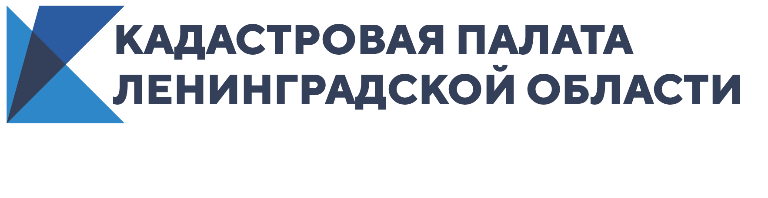 Мы перешли на единый номер исходящих звонковТеперь все исходящие звонки от филиала Кадастровой палаты Ленинградской области будут поступать с номеров с телефонным кодом Москвы – 8 (495) 587-80-77 или 8 (495) 598-58-71.Советуем вам брать трубку, звонок сотрудника Кадастровой палаты может оказаться важным для вас. Возможно, сотрудник планирует: Уточнить недостающую информацию.Согласовать с вами точные дату и место выездного приёма или доставки готовых документов.Согласовать время для оказания консультации.Обратите внимание! Чтобы позвонить в региональное отделение Кадастровой палаты, нужно набрать номер 8 (812) 630-40-41. Но если сотрудник Кадастровой палаты Ленинградской области что-то хочет уточнить у вас, он позвонит вам с 8 (495) 587-80-77 или 8 (495) 598-58-71.